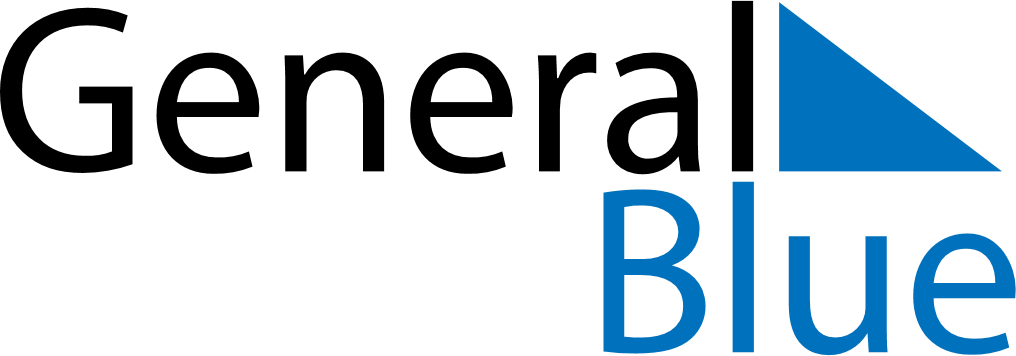 December 2024December 2024December 2024December 2024December 2024December 2024Kokkola, Central Ostrobothnia, FinlandKokkola, Central Ostrobothnia, FinlandKokkola, Central Ostrobothnia, FinlandKokkola, Central Ostrobothnia, FinlandKokkola, Central Ostrobothnia, FinlandKokkola, Central Ostrobothnia, FinlandSunday Monday Tuesday Wednesday Thursday Friday Saturday 1 2 3 4 5 6 7 Sunrise: 9:41 AM Sunset: 2:51 PM Daylight: 5 hours and 9 minutes. Sunrise: 9:44 AM Sunset: 2:49 PM Daylight: 5 hours and 5 minutes. Sunrise: 9:46 AM Sunset: 2:47 PM Daylight: 5 hours and 0 minutes. Sunrise: 9:49 AM Sunset: 2:45 PM Daylight: 4 hours and 56 minutes. Sunrise: 9:51 AM Sunset: 2:44 PM Daylight: 4 hours and 52 minutes. Sunrise: 9:54 AM Sunset: 2:42 PM Daylight: 4 hours and 48 minutes. Sunrise: 9:56 AM Sunset: 2:41 PM Daylight: 4 hours and 44 minutes. 8 9 10 11 12 13 14 Sunrise: 9:58 AM Sunset: 2:39 PM Daylight: 4 hours and 41 minutes. Sunrise: 10:00 AM Sunset: 2:38 PM Daylight: 4 hours and 37 minutes. Sunrise: 10:02 AM Sunset: 2:37 PM Daylight: 4 hours and 34 minutes. Sunrise: 10:04 AM Sunset: 2:36 PM Daylight: 4 hours and 31 minutes. Sunrise: 10:06 AM Sunset: 2:35 PM Daylight: 4 hours and 29 minutes. Sunrise: 10:08 AM Sunset: 2:35 PM Daylight: 4 hours and 26 minutes. Sunrise: 10:09 AM Sunset: 2:34 PM Daylight: 4 hours and 24 minutes. 15 16 17 18 19 20 21 Sunrise: 10:11 AM Sunset: 2:34 PM Daylight: 4 hours and 22 minutes. Sunrise: 10:12 AM Sunset: 2:33 PM Daylight: 4 hours and 21 minutes. Sunrise: 10:13 AM Sunset: 2:33 PM Daylight: 4 hours and 19 minutes. Sunrise: 10:14 AM Sunset: 2:33 PM Daylight: 4 hours and 18 minutes. Sunrise: 10:15 AM Sunset: 2:33 PM Daylight: 4 hours and 18 minutes. Sunrise: 10:16 AM Sunset: 2:33 PM Daylight: 4 hours and 17 minutes. Sunrise: 10:16 AM Sunset: 2:34 PM Daylight: 4 hours and 17 minutes. 22 23 24 25 26 27 28 Sunrise: 10:17 AM Sunset: 2:34 PM Daylight: 4 hours and 17 minutes. Sunrise: 10:17 AM Sunset: 2:35 PM Daylight: 4 hours and 17 minutes. Sunrise: 10:17 AM Sunset: 2:36 PM Daylight: 4 hours and 18 minutes. Sunrise: 10:17 AM Sunset: 2:37 PM Daylight: 4 hours and 19 minutes. Sunrise: 10:17 AM Sunset: 2:38 PM Daylight: 4 hours and 20 minutes. Sunrise: 10:17 AM Sunset: 2:39 PM Daylight: 4 hours and 21 minutes. Sunrise: 10:17 AM Sunset: 2:40 PM Daylight: 4 hours and 23 minutes. 29 30 31 Sunrise: 10:16 AM Sunset: 2:42 PM Daylight: 4 hours and 25 minutes. Sunrise: 10:16 AM Sunset: 2:43 PM Daylight: 4 hours and 27 minutes. Sunrise: 10:15 AM Sunset: 2:45 PM Daylight: 4 hours and 29 minutes. 